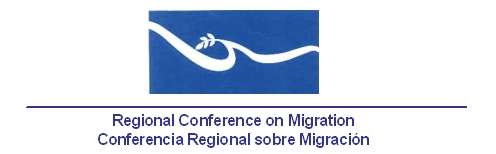 Reunión de la Red de Funcionarios de Enlace para la Protección ConsularGrupo Regional de Consulta sobre Migración (GRCM)Hotel Real Intercontinental SALÓN LAUREL ISan José, Costa Rica18 de noviembre de 2013AGENDA07:30 – 08:30	    Inscripción de participantes08:30 – 08:45	Inicio de Reunión.  Aprobación de la agenda y conformación del Comité de Redacción.	[Lidera:PPT].08:45 – 09:45 	Informes de los países miembros sobre esfuerzos recientes relacionados con la protección consular [Lidera: todas las delegaciones (5 minutos por delegación)]. 09:45 – 10:00 	Actualización sobre el Memorándum de Entendimiento para el Establecimiento de una Red de Protección Consular y Asistencia Humanitaria Centroamericana y de la República Dominicana en los Estados Unidos Mexicanos y posiblemente en otros países de Norteamérica [Lidera: todas las delegaciones de los países involucrados].Durante la última reunión de esta Red, celebrada en San José, Costa Rica, el 25 de junio de 2013, El Salvador, Guatemala y Nicaragua informaron que ratificaron el instrumento y realizaron el depósito correspondiente ante la Secretaría General del SICA. Honduras y Costa Rica se comprometieron a actualizar sobre el estado de sus gestiones, en esta reunión.10:00 – 10:20	Actualización sobre el “Manual de Actuación en Materia de Trata de Personas para las Secretarías y Ministerios de Relaciones Exteriores de Centroamérica y México”. [Lidera Costa Rica/OIM]      Durante la última reunión de esta Red, celebrada en San José, Costa Rica, el 25 de junio del 2013, la ST se comprometió a circular el documento actualizado para recibir insumos de los países miembros antes del 31 de agosto. Se presenta la versión actualizada con observaciones solamente de México y Nicaragua.10:20 – 10:35	Resultados del Seminario Taller para el Fortalecimiento de las Capacidades de las Autoridades Consulares en la Protección de los Derechos Laborales de las Personas Migrantes Trabajadoras. [Lidera: Honduras]10:35 – 10:50	Presentación/diálogo con la RRCOM [Lidera: RROCM]10:50 – 11:15	Receso11:15 – 11:30	Resultados de la I Reunión del Foro Consular sobre las Tendencias y Retos de la Práctica Consular Contemporánea, celebrada en Wilton Park, Reino Unido, los días 3-5 de septiembre del 2013.Espacio solicitado por Canadá, México y Costa Rica11:30 – 11:45	Asistencia Individual a MigrantesCICR11:45 – 11:50	Propuestas de nuevas actividades [Lidera: Todas las delegaciones]11:50 – 13:00	Preparación del informe de la reunión de la red para el GRCM [Lidera: PPT] 